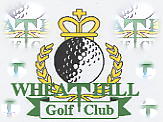 Minutes of the Meeting of 9th January 2017 – start time 9.00amPresent:	Ivor Lewis. David Eynon, Alan Frith, Rob Hardy. Paul Wootton, Gerry Morgan, 			Alan Forscutt, Keith Bradly. Pete DunfordApologies:	Minutes:	The minutes for the December meeting were accepted; proposed by PW and seconded by AF. They were signed by the Captain, IL. Matters 	.Arising:		Avalon team Captain will attend the April 10th  meeting prior to the season and has been contacted by the secretary							Action Closed								The Inter-village competition entry requirements has been updated															Action Closed						Seniors Open review,Costs for the visitors and catering budget have been established and an 		advance poster is now displayed.											Action GM/AFo	Presentation Night, the costs of the refreshments estimate £500 have been deemed by the MCM to be shared by all sections, It therefore seems the members levy given to the Seniors is all been taken without redress. The committee opposed this as with the largest membership they were only receiving approx 7% of the amount funded The current accounts for the Seniors  show a declining balance and any faster increase in this would adversely affect its ability to pay for trophies, engraving etc. this seems in conflict with the AGM minutes and the Ladies section were also in disagreement. This would be referred back to the MCM											Action ILCaptain's Report:	Avalons Seniors would be represented by Sean O'Neil at the Playing Committee	Extended Flagstick for use on 17th green. Mike Stayner had asked why the pole was not used as often the player is unsighted after the approach shot. It was explained the greenstaff believed this pole damaged the green due to being an inconsistent size with the hole.  But could it not be used when temporary greens were in use? A further suggestion as to hedge removal was dismissed.							Action IL	Procedure for representative teams. The Seniors Capt asked who chose the teams for such matters. It was decided that the Jurassic Coast and Quantock Stag should be with the Seniors Captain and the Somerset Bowl and Scratch with Sean O'Neil. The Secretary would inform Sean of the responsibility							Action GM	Friendly and League teams, Notices asking for players wishing to be considered and a list of fixtures were to be put on the notice-board this week 		Action CompleteVice Captain's Report 	The Vice Captain asked why a blanket 2 month ban on motorised buggies was operative, thereby banning some less mobile players from playing. Could the rule be relaxed during extended periods of fine weather. Perhaps the Course report via the telephone or webpage system could be used. 							Action IL Treasurer's Report:		Engraving Bill was expected for £162 					Action RH		Overall a quiet month with just two outgoing payments.		Firstly, £ 339.94 for the purchase of new trophies and engraving.		Secondly, £ 87.50 to Rob Hardy for 'Everyone's a Winner' prizes		Summary of the Seniors Section accounts.				December 2016	 November 2016	 December 2015Seniors Petty Cash 			£ 20.73 		£ 20.73		 £ 69.71Seniors Bank			 £ 842.49 		£ 1269,93 		£ 1090.93Seniors Total 			£ 863.22 		£ 1290,66 		£ 1160.64BHF Cash				 £0			 £0 			£ 0BHF Bank				 £ 225.80		£ 225.80		£ 320.88Grand Total 				£1089.72		 £ 1516.46 		£ 1481.52	He has in his possession 22 yellow golf balls for next year's competition.	We now possess 2 'hole-in-one' trophies.	We do have a number of prizes left over from the 2016 'Everyone's a Winner ' day and f	ull details of the remaining prizes were given in my November 2016 report. These prizes 	are being kept in the Tresurer's cellar for next year's competition and have a cost price 	value of £108...Competition 	Secretary	The November/December Eclectic has concluded with 231 rounds played. Prize winners were`	Division 1	£20.00 Paul Russell 51.5	£15.00 Dave Gregory 53	£10.00 Paul Curzon 54.5	Division 2	£20.00 Dave Morgan 54	£15.00 Peter Finan 55.5	£10.00 Gunnar Ovland 56.5	He has proposed to investigate the possibility of this competition being managed on the computer 	system in November/December 17 and if successful from thereon.	The Winter League is still slow in some divisions but he is hopeful it will keep to schedule.	The Texas Scramble on Wednesday now has 54 entrants in 18 teams. He will start the event and go 	out in the last group. The competition is set up on ClubV1 so groups can enter their team score on 	the entrance hall computer. This should allow him  to present the results to Ivor for the presentation 	very soon after all teams have entered their scores and he has  checked scorecard accuracy of the top 	four teams.	He has reviewed all competitions and format rules under his stewardship and this will form the 	remainder of my report. The updates are his at this point but he welcomes comment and suggestions 	for further updates that we, as a committee, can then endorse. The committee thanked RH for his 	efforts yet again.								Handicap Secretary	Texas Scramble January 28 handicappers club handicaps calculated and it was found it 	would 	make so little difference to the groups combined handicap it was decided not to use this.	Handicaps Committee the following transcript was received from the EGU advisor	We are aware that there are problems with interpretation of the regulations, and for this 	reason, we are going to be issuing more detailed guidance notes before the new season 	begins. This is in part because the software providers are interpreting the rules differently 	themselves or can't get the software to work. It needs you to bear in mind that the target is 	to get a player to perform to buffer, not handicap and so you should be analysing how 	much he is missing by. If it is little, do nothing and then increase according to 	performance although you should now be undertaking your annual Review and this 	should deal with most of them.	David Bentley	England G Advisor									Action AFi	Qualifying cards in Winter AFi  was asked the other day for a way around a member joining in the 	winter and being unable to get a handicap before march/April. Mark has had others asking. He has 	set up a possible qualifying course that would go from mats to main greens only, possible CSS a lot 	lower. It would give some people the opportunity to qualify earlier. Would need to go to the main 	committee for approval.								Action AFi/IL	Receipt for the returns from Guide Dogs for James Wellbeloved. was handed over to 	the 	Treasurer	Meeting with Vicki Carswell, BHF (new) Rep on Jan 16th with Mike Liley.	Two Pots remain from Mike Dodd for Old Timers trophy, keepsakes!	Hole in One award of £25. the question was asked if the current payment was adequate bearing in 	mind the bar charged £40 for a bottle of whisky. No increase was proposedAway Day Organiser 	PD gave details of the East Devon Open and indicated he was going to organise an 		away day at Lyme Regis in March						Action PDCorrespondence:  NoneA.O.B.:-		NoneThere being no further business the meeting closed at 11-20amThe date of the next meeting is on Monday February 6th at 9.00am in the Jubilee Room.